№48                                                                           от «25» августа 2015 годаРЕШЕНИЕСобрания депутатов муниципального образования«Семисолинское сельское поселение»Об отмене Решения Собрания депутатов муниципального образования «Семисолинское сельское поселение» от 29.12.2014 г. №28 «Об утверждении местных нормативов градостроительного проектирования муниципального образования«Семисолинское сельское поселение»	В соответствии с Соглашением о передаче полномочий органа местного самоуправления «Семисолинское сельское поселение» органам местного самоуправления «Моркинский муниципальный район» на 2011- 2014 годы Собрание депутатов муниципального образования «Семисолинское сельское поселение» РЕШИЛО:	1.  Отменить Решение Собрания депутатов муниципального образования «Семисолинское сельское поселение» от 29.12.2014 г. № 28 «Об утверждении местных нормативов градостроительного проектирования муниципального образования «Семисолинское сельское поселение».	2. Настоящее решение подлежит обнародованию и вступает в силу со дня его обнародования.         Глава муниципального образования«Семисолинское сельское поселение»,Председатель Собрания депутатов                                               А.Хасанов«Семисола ял кундем»муниципальный образованийын депутатше- влакын  Погынжо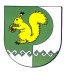 Собрание депутатовмуниципального образования«Семисолинское сельское поселение»425 140 Морко район, Семисола ял, Советский  урем,14Телефон-влак: 9-56-41425 140, Моркинский район, дер.Семисола ул. Советская,14Телефоны: 9-56-41